Kingston Frontenacs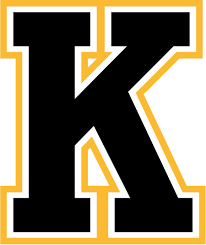 Ticket RaffleOur School Council has obtained 12 tickets for the Whig Standard Box (thanks Mr. Healey) for the 2:00pm game on November 24th against the Mississauga Ice Dogs.Tickets go on sale tomorrow and Thursday during parent/teacher interviews – 3 for $5.00.We will also sell them on Friday during our two nutrition/activity breaks and make the draw Friday afternoon.